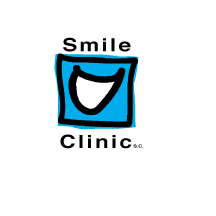 The Smile Clinic team is excited to offer a current high school senior who will be attending UW-Manitowoc, Silver Lake College, or Lakeshore Technical College during the 2020-2021 school year, a $500 non-renewable scholarship.Applicants  will be judged on overall academic achievement, demonstrated extracurricular community and service involvement, and completion of the scholarship application form.Criteria Includes :  A resident of Manitowoc County                               Planning to attend UW-Manitowoc, Silver Lake College, or Lakeshore		         Technical College during the 2020-2021 school yearApplication Procedure:  Completed Application Form			     2 Letters of Recommendation (1 teacher, 1 personal) 			     Current TranscriptGuidelines:  The scholarship money will be sent to the school you will be attending and may 	be used                      for tuition only.Submission:  Return the completed application and requirements by April 15, 2020, to:Smile Clinic s.c.                              Attn:  Scholarship Committee				1602 N. 18th Street				Manitowoc, WI  54220          Smile Clinic Scholarship ApplicationPersonal Information   Name _____________________________________________                                     Address___________________________________________				      ___________________________________________                                     Phone (H)__________________  (C)_____________________			    Email______________________________________________Education   Current School_______________________________________________                   Extracurricular Activities________________________________________________________________________________________________________________________________________________________________________________________________________________________________________________College you are planning to attend ________________________________				                      Have you been accepted?_______________________________________Course of study______________________________________________Volunteer Experience  (school, church, community, etc.)_______________________________________________________________________________________________________________________________________________________________________________________________________________________________________________________________________________________________________________________________________________________Awards/Honors  (school, athletics, or volunteer related)_____________________________________________________________________________________________________________________________________________________________________________________________________________________________________________________________________________Work Experience  (if applicable)_______________________________________________________________________________________________________________________________________________________________________________________________________________Please answer the following questions: Explain why you’ve chosen your future career field. _____________________________________                                                   ________________________________________________________________________________________________________________________________________________________________________________________________________________________________________________________________________________________________________________________________________I am the best candidate for this scholarship because?___________________________________________________________________________________________________________________________________________________________________________________________________________________________________________________________________________________________________________________________________________________________Tell us about a person who has influenced you in a significant way?_______________________________________________________________________________________________________________________________________________________________________________________________________________________________________________________________________________________________________________________________________________________________________________________________________________________________If chosen to receive the Smile Clinic Scholarship, I give permission to use my name, picture, etc. for acknowledgement of the scholarship.Signature________________________________     Date______________________	Submission Checklist: ___  Completed Application                                  ___   2 Letters of Recommendation (1 teacher, 1 personal)                                  ___   Current Transcript			    											                                         Due Date:  April 15, 2020	                           